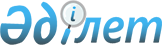 Әкімдіктің 2015 жылғы 30 сәуірдегі № 178 "2015 жылға арналған мектепке дейінгі тәрбие мен оқытуға мемлекеттік білім беру тапсырысын, жан басына шаққандағы қаржыландыру және ата-ананың ақы төлеу мөлшерін бекіту туралы" қаулысына өзгеріс енгізу туралыҚостанай облысы Сарыкөл ауданы әкімдігінің 2015 жылғы 24 қарашадағы № 371 қаулысы. Қостанай облысының Әділет департаментінде 2015 жылғы 14 желтоқсанда № 6058 болып тіркелді

      "Қазақстан Республикасындағы жергiлiктi мемлекеттiк басқару және өзін-өзі басқару туралы" Қазақстан Республикасының 2001 жылғы 23 қаңтардағы Заңының 31-бабына, "Білім туралы" Қазақстан Республикасының 2007 жылғы 27 шілдедегі Заңының 6-бабы 4-тармағының 8-1) тармақшасына сәйкес Сарыкөл ауданының әкімдігі ҚАУЛЫ ЕТЕДІ:



      1. Сарыкөл ауданы әкімдігінің 2015 жылғы 30 сәуірдегі №178 "2015 жылға арналған мектепке дейінгі тәрбие мен оқытуға мемлекеттік білім беру тапсырысын, жан басына шаққандағы қаржыландыру және ата-ананың ақы төлеу мөлшерін бекіту туралы" қаулысына (Нормативтік құқықтық актілерді мемлекеттік тіркеу тізілімінде №5631 тіркелген, 2015 жылғы 11 маусымда "Сарыкөл" аудандық газетінде жарияланған) мынадай өзгеріс енгізілсін:



      көрсетілген қаулының 2 қосымшасы осы қаулының қосымшасына сәйкес жаңа редакцияда жазылсын.



      2. Осы қаулының орындауын бақылау аудан әкімінің орынбасары І.М. Насыровқа жүктелсін.



      3. Осы қаулы алғашқы ресми жарияланған күнінен кейін күнтізбелік он күн өткен соң қолданысқа енгізіледі және 2015 жылғы 1 қаңтардан бастап туындаған қатынастарға таратылады.      Аудан әкімі                                Э. Күзенбаев

Әкімдіктің       

2015 жылғы 30 сәуірдегі 

№ 178 қаулысына қосымша 2015 жылғы 24 қарашадағы 

№ 371 қаулысына қосымша 2  Жергілікті бюджет қаражаты есебінен

қаржыландырылатын, Сарыкөл ауданының

мектепке дейінгі білім беру ұйымдарындағы

2015 жылға арналған мектепке дейінгі

тәрбие мен оқытуға мемлекеттік білім

беру тапсырысын, жан басына шаққандағы

қаржыландыру және ата-ананың

ақы төлеу мөлшері      Кестенің жалғасы:      Кестенің жалғасы:
					© 2012. Қазақстан Республикасы Әділет министрлігінің «Қазақстан Республикасының Заңнама және құқықтық ақпарат институты» ШЖҚ РМК
				№Мектепке дейінгі тәрбие және оқыту ұйымдарының әкімшілік-аумақтық орналасуы (тұрғын пункті)Мектепке дейінгі тәрбие және оқыту ұйымдарының тәрбиеленушілер саныМектепке дейінгі тәрбие және оқыту ұйымдарының тәрбиеленушілер саны№Мектепке дейінгі тәрбие және оқыту ұйымдарының әкімшілік-аумақтық орналасуы (тұрғын пункті)Бала-бақшаМектеп жанындағы толық емес күндік шағын-орталықтар1"Сарыкөл ауданы әкімдігінің білім бөлімінің Дубин бастауыш мектебі" коммуналдық мемлекеттік мекемесінде толық емес күнімен мектепалды шағын, Дубинка ауылы62"Сарыкөл ауданы әкімдігінің білім бөлімінің Островной бастауыш мектебі" коммуналдық мемлекеттік мекемесінде толық емес күнімен мектепалды шағын орталықтың келуі, Островное ауылы163"Сарыкөл ауданы әкімдігінің білім бөлімінің Павлыш-Спасс бастауыш мектебі" коммуналдық мемлекеттік мекемесінде толық емес күнімен мектепалды шағын орталықтың келуі, Павлыш Спасское ауылы14"Сарыкөл ауданы әкімдігінің білім бөлімінің Чапай бастауыш мектебі" коммуналдық мемлекеттік мекемесінде толық емес күнімен мектепалды шағын орталықтың келуі, Чапаевка ауылы55"Сарыкөл ауданы әкімдігінің білім бөлімінің Ананьев бастауыш мектебі" коммуналдық мемлекеттік мекемесінде толық емес күнімен мектепалды шағын орталықтың келуі, Ананьевка ауылы86"Сарыкөл ауданы әкімдігінің білім бөлімінің Ермаков бастауыш мектебі" коммуналдық мемлекеттік мекемесінде толық емес күнімен мектепалды шағын орталықтың келуі, Ермаковка ауылы67"Сарыкөл ауданы әкімдігінің білім бөлімінің Вишнев негізгі мектебі" коммуналдық мемлекеттік мекемесінде толық емес күнімен мектепалды шағын орталықтың келуі, Вишневка ауылы88"Сарыкөл ауданы әкімдігінің білім бөлімінің Қарашілік негізгі мектебі" коммуналдық мемлекеттік мекемесінде толық емес күнімен мектепалды шағын орталықтың келуі, Қарашілік ауылы49"Сарыкөл ауданы әкімдігінің білім бөлімінің Сорочин негізгі мектебі" коммуналдық мемлекеттік мекемесінде толық емес күнімен мектепалды шағын орталықтың келуі, Сорочинка ауылы1010"Сарыкөл ауданы әкімдігі білім бөлімінің Ш.Уалиханов атындағы негізгі мектебі" коммуналдық мемлекеттік мекемесінде толық емес күнімен мектепалды шағын орталықтың келуі, Күнтимес ауылы411"Сарыкөл ауданы әкімдігінің білім бөлімінің Қоскөл негізгі мектебі" коммуналдық мемлекеттік мекемесінде толық емес күнімен мектепалды шағын орталықтың келуі, Қоскөл ауылы812"Сарыкөл ауданы әкімдігінің білім бөлімінің Краснознамен негізгі мектебі" коммуналдық мемлекеттік мекемесінде толық емес күнімен мектепалды шағын орталықтың келуі, Новое ауылы713"Сарыкөл ауданы әкімдігінің білім бөлімінің Барвинов орта мектебі" коммуналдық мемлекеттік мекемесінде толық емес күнімен мектепалды шағын орталықтың келуі, Барвиновка ауылы4714"Сарыкөл ауданы әкімдігінің білім бөлімінің Краснодон орта мектебі" коммуналдық мемлекеттік мекемесінде толық емес күнімен мектепалды шағын орталықтың келуі, Златоуст ауылы2415"Сарыкөл ауданы әкімдігінің білім бөлімінің Б.Өтетілеуов атындағы орта мектебі" коммуналдық мемлекеттік мекемесінде толық емес күнімен мектепалды шағын орталықтың келуі, Қараоба ауылы916"Сарыкөл ауданы әкімдігінің білім бөлімінің Крылов орта мектебі" коммуналдық мемлекеттік мекемесінде толық емес күнімен мектепалды шағын орталықтың келуі, Крыловка ауылы2817"Сарыкөл ауданы әкімдігінің білім бөлімінің Лесной орта мектебі" коммуналдық мемлекеттік мекемесінде толық емес күнімен мектепалды шағын орталықтың келуі, Большие Дубравы ауылы1818"Сарыкөл ауданы әкімдігі білім бөлімінің Соналы орта мектебі" коммуналдық мемлекеттік мекемесінде толық емес күнімен мектепалды шағын орталықтың келуі, Соналы ауылы1619"Сарыкөл ауданы әкімдігінің білім бөлімінің Севастополь орта мектебі" коммуналдық мемлекеттік мекемесінде толық емес күнімен мектепалды шағын орталықтың келуі, Севастополь ауылы2720"Сарыкөл ауданы әкімдігінің білім бөлімінің Чехов орта мектебі" коммуналдық мемлекеттік мекемесінде толық емес күнімен мектепалды шағын орталықтың келуі, Урожайное ауылы2521"Сарыкөл ауданы әкімдігінің білім бөлімінің Тимирязев орта мектебі" коммуналдық мемлекеттік мекемесінде толық емес күнімен мектепалды шағын орталықтың келуі, Тимирязевка ауылы4022"Сарыкөл ауданы әкімдігінің білім бөлімінің Тагіл орта мектебі" коммуналдық мемлекеттік мекемесінде толық емес күнімен мектепалды шағын орталықтың келуі, Тағыл ауылы3123"Сарыкөл ауданы әкімдігінің білім бөлімінің Ново-Урицк орта мектебі" коммуналдық мемлекеттік мекемесінде толық емес күнімен мектепалды шағын орталықтың келуі, Сарыкөл кенті4624"Сарыкөл ауданы әкімдігінің білім бөлімінің № 1 Урицк орта мектебі" коммуналдық мемлекеттік мекемесінде толық емес күнімен мектепалды шағын орталықтың келуі, Сарыкөл кенті2425"Сарыкөл ауданы әкімдігінің білім бөлімінің Сарыкөл орта мектебі" коммуналдық мемлекеттік мекемесінде толық емес күнімен мектепалды шағын орталықтың келуі, Сарыкөл кенті1726"Сарыкөл ауданы әкімдігінің "Солнышко" бөбекжай- бақшасы" мемлекеттік коммуналдық қазыналық кәсіпорны, Сарыкөл кенті14027"Сарыкөл ауданы әкімдігінің "Лика" бөбекжай- бақшасы" мемлекеттік коммуналдық қазыналық кәсіпорны, Комсомольское ауылы4428"Сарыкөл ауданы әкімдігінің "Балдәурен" бөбекжай-бакшасы" мемлекеттік коммуналдық қазыналық кәсіпорны, Сарыкөл кенті14529"Сарыкөл ауданы әкімдігінің "Күн нұры" бөбекжай- бақшасы" мемлекеттік коммуналдық қазыналық кәсіпорны, Веселый Подол ауылы4030"Сарыкөл ауданы әкімдігінің "Бөбек" бөбекжай-бақшасы" мемлекеттік коммуналдық қазыналық кәсіпорны, Маяк ауылы30№Мектепке дейінгі тәрбие және оқыту ұйымдарының әкімшілік-аумақтық орналасуы (тұрғын пункті)Мектепке дейінгі ұйымдарда қаржыландырудың жан басына шаққанда бір айдағы мөлшері (теңге)Мектепке дейінгі ұйымдарда қаржыландырудың жан басына шаққанда бір айдағы мөлшері (теңге)№Мектепке дейінгі тәрбие және оқыту ұйымдарының әкімшілік-аумақтық орналасуы (тұрғын пункті)Бала-бақшаМектеп жанындағы толық емес күндік шағын-орталықтар1"Сарыкөл ауданы әкімдігінің білім бөлімінің Дубин бастауыш мектебі" коммуналдық мемлекеттік мекемесінде толық емес күнімен мектепалды шағын, Дубинка ауылы78052"Сарыкөл ауданы әкімдігінің білім бөлімінің Островной бастауыш мектебі" коммуналдық мемлекеттік мекемесінде толық емес күнімен мектепалды шағын орталықтың келуі, Островное ауылы78053"Сарыкөл ауданы әкімдігінің білім бөлімінің Павлыш-Спасс бастауыш мектебі" коммуналдық мемлекеттік мекемесінде толық емес күнімен мектепалды шағын орталықтың келуі, Павлыш Спасское ауылы78054"Сарыкөл ауданы әкімдігінің білім бөлімінің Чапай бастауыш мектебі" коммуналдық мемлекеттік мекемесінде толық емес күнімен мектепалды шағын орталықтың келуі, Чапаевка ауылы78055"Сарыкөл ауданы әкімдігінің білім бөлімінің Ананьев бастауыш мектебі" коммуналдық мемлекеттік мекемесінде толық емес күнімен мектепалды шағын орталықтың келуі, Ананьевка ауылы78056"Сарыкөл ауданы әкімдігінің білім бөлімінің Ермаков бастауыш мектебі" коммуналдық мемлекеттік мекемесінде толық емес күнімен мектепалды шағын орталықтың келуі, Ермаковка ауылы78057"Сарыкөл ауданы әкімдігінің білім бөлімінің Вишнев негізгі мектебі" коммуналдық мемлекеттік мекемесінде толық емес күнімен мектепалды шағын орталықтың келуі, Вишневка ауылы78058"Сарыкөл ауданы әкімдігінің білім бөлімінің Қарашілік негізгі мектебі" коммуналдық мемлекеттік мекемесінде толық емес күнімен мектепалды шағын орталықтың келуі, Қарашілік ауылы78059"Сарыкөл ауданы әкімдігінің білім бөлімінің Сорочин негізгі мектебі" коммуналдық мемлекеттік мекемесінде толық емес күнімен мектепалды шағын орталықтың келуі, Сорочинка ауылы780510"Сарыкөл ауданы әкімдігі білім бөлімінің Ш.Уалиханов атындағы негізгі мектебі" коммуналдық мемлекеттік мекемесінде толық емес күнімен мектепалды шағын орталықтың келуі, Күнтимес ауылы780511"Сарыкөл ауданы әкімдігінің білім бөлімінің Қоскөл негізгі мектебі" коммуналдық мемлекеттік мекемесінде толық емес күнімен мектепалды шағын орталықтың келуі, Қоскөл ауылы780512"Сарыкөл ауданы әкімдігінің білім бөлімінің Краснознамен негізгі мектебі" коммуналдық мемлекеттік мекемесінде толық емес күнімен мектепалды шағын орталықтың келуі, Новое ауылы780513"Сарыкөл ауданы әкімдігінің білім бөлімінің Барвинов орта мектебі" коммуналдық мемлекеттік мекемесінде толық емес күнімен мектепалды шағын орталықтың келуі, Барвиновка ауылы780514"Сарыкөл ауданы әкімдігінің білім бөлімінің Краснодон орта мектебі" коммуналдық мемлекеттік мекемесінде толық емес күнімен мектепалды шағын орталықтың келуі, Златоуст ауылы780515"Сарыкөл ауданы әкімдігінің білім бөлімінің Б.Өтетілеуов атындағы орта мектебі" коммуналдық мемлекеттік мекемесінде толық емес күнімен мектепалды шағын орталықтың келуі, Қараоба ауылы780516"Сарыкөл ауданы әкімдігінің білім бөлімінің Крылов орта мектебі" коммуналдық мемлекеттік мекемесінде толық емес күнімен мектепалды шағын орталықтың келуі, Крыловка ауылы780517"Сарыкөл ауданы әкімдігінің білім бөлімінің Лесной орта мектебі" коммуналдық мемлекеттік мекемесінде толық емес күнімен мектепалды шағын орталықтың келуі, Большие Дубравы ауылы780518"Сарыкөл ауданы әкімдігі білім бөлімінің Соналы орта мектебі" коммуналдық мемлекеттік мекемесінде толық емес күнімен мектепалды шағын орталықтың келуі, Соналы ауылы780519"Сарыкөл ауданы әкімдігінің білім бөлімінің Севастополь орта мектебі" коммуналдық мемлекеттік мекемесінде толық емес күнімен мектепалды шағын орталықтың келуі, Севастополь ауылы780520"Сарыкөл ауданы әкімдігінің білім бөлімінің Чехов орта мектебі" коммуналдық мемлекеттік мекемесінде толық емес күнімен мектепалды шағын орталықтың келуі, Урожайное ауылы780521"Сарыкөл ауданы әкімдігінің білім бөлімінің Тимирязев орта мектебі" коммуналдық мемлекеттік мекемесінде толық емес күнімен мектепалды шағын орталықтың келуі, Тимирязевка ауылы780522"Сарыкөл ауданы әкімдігінің білім бөлімінің Тагіл орта мектебі" коммуналдық мемлекеттік мекемесінде толық емес күнімен мектепалды шағын орталықтың келуі, Тағыл ауылы780523"Сарыкөл ауданы әкімдігінің білім бөлімінің Ново-Урицк орта мектебі" коммуналдық мемлекеттік мекемесінде толық емес күнімен мектепалды шағын орталықтың келуі, Сарыкөл кенті780524"Сарыкөл ауданы әкімдігінің білім бөлімінің № 1 Урицк орта мектебі" коммуналдық мемлекеттік мекемесінде толық емес күнімен мектепалды шағын орталықтың келуі, Сарыкөл кенті780525"Сарыкөл ауданы әкімдігінің білім бөлімінің Сарыкөл орта мектебі" коммуналдық мемлекеттік мекемесінде толық емес күнімен мектепалды шағын орталықтың келуі, Сарыкөл кенті780526"Сарыкөл ауданы әкімдігінің "Солнышко" бөбекжай- бақшасы" мемлекеттік коммуналдық қазыналық кәсіпорны, Сарыкөл кенті2449627"Сарыкөл ауданы әкімдігінің "Лика" бөбекжай- бақшасы" мемлекеттік коммуналдық қазыналық кәсіпорны, Комсомольское ауылы2847728"Сарыкөл ауданы әкімдігінің "Балдәурен" бөбекжай-бакшасы" мемлекеттік коммуналдық қазыналық кәсіпорны, Сарыкөл кенті334329"Сарыкөл ауданы әкімдігінің "Күн нұры" бөбекжай- бақшасы" мемлекеттік коммуналдық қазыналық кәсіпорны, Веселый Подол ауылы637730"Сарыкөл ауданы әкімдігінің "Бөбек" бөбекжай-бақшасы" мемлекеттік коммуналдық қазыналық кәсіпорны, Маяк ауылы9163№Мектепке дейінгі тәрбие және оқыту ұйымдарының әкімшілік-аумақтық орналасуы (тұрғын пункті)Мектепке дейінгі ұйымдар ата-аналарының бір айдағы төлемақы мөлшері (теңге)Мектепке дейінгі ұйымдар ата-аналарының бір айдағы төлемақы мөлшері (теңге)№Мектепке дейінгі тәрбие және оқыту ұйымдарының әкімшілік-аумақтық орналасуы (тұрғын пункті)Бала-бақшаМектеп жанындағы толық емес күндік шағын-орталықтар1"Сарыкөл ауданы әкімдігінің білім бөлімінің Дубин бастауыш мектебі" коммуналдық мемлекеттік мекемесінде толық емес күнімен мектепалды шағын, Дубинка ауылы2"Сарыкөл ауданы әкімдігінің білім бөлімінің Островной бастауыш мектебі" коммуналдық мемлекеттік мекемесінде толық емес күнімен мектепалды шағын орталықтың келуі, Островное ауылы3"Сарыкөл ауданы әкімдігінің білім бөлімінің Павлыш-Спасс бастауыш мектебі" коммуналдық мемлекеттік мекемесінде толық емес күнімен мектепалды шағын орталықтың келуі, Павлыш Спасское ауылы4"Сарыкөл ауданы әкімдігінің білім бөлімінің Чапай бастауыш мектебі" коммуналдық мемлекеттік мекемесінде толық емес күнімен мектепалды шағын орталықтың келуі, Чапаевка ауылы5"Сарыкөл ауданы әкімдігінің білім бөлімінің Ананьев бастауыш мектебі" коммуналдық мемлекеттік мекемесінде толық емес күнімен мектепалды шағын орталықтың келуі, Ананьевка ауылы6"Сарыкөл ауданы әкімдігінің білім бөлімінің Ермаков бастауыш мектебі" коммуналдық мемлекеттік мекемесінде толық емес күнімен мектепалды шағын орталықтың келуі, Ермаковка ауылы7"Сарыкөл ауданы әкімдігінің білім бөлімінің Вишнев негізгі мектебі" коммуналдық мемлекеттік мекемесінде толық емес күнімен мектепалды шағын орталықтың келуі, Вишневка ауылы8"Сарыкөл ауданы әкімдігінің білім бөлімінің Қарашілік негізгі мектебі" коммуналдық мемлекеттік мекемесінде толық емес күнімен мектепалды шағын орталықтың келуі, Қарашілік ауылы9"Сарыкөл ауданы әкімдігінің білім бөлімінің Сорочин негізгі мектебі" коммуналдық мемлекеттік мекемесінде толық емес күнімен мектепалды шағын орталықтың келуі, Сорочинка ауылы10"Сарыкөл ауданы әкімдігі білім бөлімінің Ш.Уалиханов атындағы негізгі мектебі" коммуналдық мемлекеттік мекемесінде толық емес күнімен мектепалды шағын орталықтың келуі, Күнтимес ауылы11"Сарыкөл ауданы әкімдігінің білім бөлімінің Қоскөл негізгі мектебі" коммуналдық мемлекеттік мекемесінде толық емес күнімен мектепалды шағын орталықтың келуі, Қоскөл ауылы12"Сарыкөл ауданы әкімдігінің білім бөлімінің Краснознамен негізгі мектебі" коммуналдық мемлекеттік мекемесінде толық емес күнімен мектепалды шағын орталықтың келуі, Новое ауылы13"Сарыкөл ауданы әкімдігінің білім бөлімінің Барвинов орта мектебі" коммуналдық мемлекеттік мекемесінде толық емес күнімен мектепалды шағын орталықтың келуі, Барвиновка ауылы200014"Сарыкөл ауданы әкімдігінің білім бөлімінің Краснодон орта мектебі" коммуналдық мемлекеттік мекемесінде толық емес күнімен мектепалды шағын орталықтың келуі, Златоуст ауылы15"Сарыкөл ауданы әкімдігінің білім бөлімінің Б.Өтетілеуов атындағы орта мектебі" коммуналдық мемлекеттік мекемесінде толық емес күнімен мектепалды шағын орталықтың келуі, Қараоба ауылы16"Сарыкөл ауданы әкімдігінің білім бөлімінің Крылов орта мектебі" коммуналдық мемлекеттік мекемесінде толық емес күнімен мектепалды шағын орталықтың келуі, Крыловка ауылы17"Сарыкөл ауданы әкімдігінің білім бөлімінің Лесной орта мектебі" коммуналдық мемлекеттік мекемесінде толық емес күнімен мектепалды шағын орталықтың келуі, Большие Дубравы ауылы18"Сарыкөл ауданы әкімдігі білім бөлімінің Соналы орта мектебі" коммуналдық мемлекеттік мекемесінде толық емес күнімен мектепалды шағын орталықтың келуі, Соналы ауылы19"Сарыкөл ауданы әкімдігінің білім бөлімінің Севастополь орта мектебі" коммуналдық мемлекеттік мекемесінде толық емес күнімен мектепалды шағын орталықтың келуі, Севастополь ауылы200020"Сарыкөл ауданы әкімдігінің білім бөлімінің Чехов орта мектебі" коммуналдық мемлекеттік мекемесінде толық емес күнімен мектепалды шағын орталықтың келуі, Урожайное ауылы21"Сарыкөл ауданы әкімдігінің білім бөлімінің Тимирязев орта мектебі" коммуналдық мемлекеттік мекемесінде толық емес күнімен мектепалды шағын орталықтың келуі, Тимирязевка ауылы22"Сарыкөл ауданы әкімдігінің білім бөлімінің Тагіл орта мектебі" коммуналдық мемлекеттік мекемесінде толық емес күнімен мектепалды шағын орталықтың келуі, Тағыл ауылы23"Сарыкөл ауданы әкімдігінің білім бөлімінің Ново-Урицк орта мектебі" коммуналдық мемлекеттік мекемесінде толық емес күнімен мектепалды шағын орталықтың келуі, Сарыкөл кенті200024"Сарыкөл ауданы әкімдігінің білім бөлімінің № 1 Урицк орта мектебі" коммуналдық мемлекеттік мекемесінде толық емес күнімен мектепалды шағын орталықтың келуі, Сарыкөл кенті25"Сарыкөл ауданы әкімдігінің білім бөлімінің Сарыкөл орта мектебі" коммуналдық мемлекеттік мекемесінде толық емес күнімен мектепалды шағын орталықтың келуі, Сарыкөл кенті26"Сарыкөл ауданы әкімдігінің "Солнышко" бөбекжай- бақшасы" мемлекеттік коммуналдық қазыналық кәсіпорны, Сарыкөл кенті500027"Сарыкөл ауданы әкімдігінің "Лика" бөбекжай- бақшасы" мемлекеттік коммуналдық қазыналық кәсіпорны, Комсомольское ауылы450028"Сарыкөл ауданы әкімдігінің "Балдәурен" бөбекжай-бакшасы" мемлекеттік коммуналдық қазыналық кәсіпорны, Сарыкөл кенті500029"Сарыкөл ауданы әкімдігінің "Күн нұры" бөбекжай- бақшасы" мемлекеттік коммуналдық қазыналық кәсіпорны, Веселый Подол ауылы360030"Сарыкөл ауданы әкімдігінің "Бөбек" бөбекжай-бақшасы" мемлекеттік коммуналдық қазыналық кәсіпорны, Маяк ауылы4500